ПРОЕКТ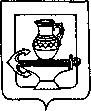 СОВЕТ ДЕПУТАТОВ СЕЛЬСКОГО ПОСЕЛЕНИЯВВЕДЕНСКИЙ  СЕЛЬСОВЕТ ЛИПЕЦКОГО МУНИЦИПАЛЬНОГО РАЙОНА ЛИПЕЦКОЙ ОБЛАСТИ РОССИЙСКОЙ ФЕДЕРАЦИИСорок первая сессия шестого созываР Е Ш Е Н И Е________________ года								№ _______Рассмотрев проект регламента Совета депутатов сельского поселения Введенский сельсовет Липецкого муниципального района Липецкой области Российской Федерации, руководствуясь Федеральным законом от 6 октября 2003 года № 131-ФЗ «Об общих принципах организации местного самоуправления в Российской Федерации», Уставом сельского поселения Введенский сельсовет Липецкого муниципального района Липецкой области Российской Федерации, Совет депутатов сельского поселения Введенский сельсоветРЕШИЛ:1. Утвердить Регламент Совета депутатов сельского поселения Введенский сельсовет Липецкого муниципального района Липецкой области Российской Федерации согласно приложению.2. Признать утратившим силу решение Совета депутатов сельского поселения Введенский сельсовет Липецкого муниципального района Липецкой области Российской Федерации от 05.04.2010 г. № 15 «О регламенте Совета депутатов сельского поселения Введенский сельсовет Липецкого муниципального района Липецкой области».3. Направить настоящее решение главе администрации сельского поселения Введенский сельсовет Липецкого муниципального района для подписания и обнародования.4. Разместить настоящее решение на официальном сайте администрации сельского поселения Введенский сельсовет Липецкого муниципального района в информационно-телекоммуникационной сети «Интернет».5. Настоящее решение вступает в силу со дня его официального обнародования.Председатель Совета депутатов сельского поселения Введенский сельсовет                                   Н.В. БорцоваПриложение к решению Совета депутатов сельского поселения Введенский сельсовет Липецкого муниципального района Липецкой области Российской Федерации от ___________ № ___РегламентСовета депутатов сельского поселения Введенский сельсовет Липецкого муниципального района Липецкой области Российской ФедерацииГлава I. ОБЩИЕ ПОЛОЖЕНИЯСтатья 1. Совет депутатов сельского поселения Введенский сельсовет Липецкого муниципального района Липецкой области Российской ФедерацииСовет депутатов сельского поселения Введенский сельсовет Липецкого муниципального района Липецкой области Российской Федерации (далее - Совет депутатов) в соответствии с Конституцией Российской Федерации, Федеральным законом от 6 октября 2003 года № 131-ФЗ «Об общих принципах организации местного самоуправления в Российской Федерации» и Уставом сельского поселения Введенский сельсовет Липецкого муниципального района Липецкой области Российской Федерации (далее - Устав поселения) является представительным органом местного самоуправления сельского поселения обладающий правом представлять интересы населения и коллегиально принимать от его имени решения, действующие на территории сельского поселения Введенский сельсовет Липецкого муниципального района Липецкой области (далее - сельское поселение).Статья 2. Полномочия и деятельность Совета депутатов1. Полномочия и деятельность Совета депутатов основываются на Конституции Российской Федерации и регулируются Федеральным законом от 6 октября 2003 года № 131-ФЗ «Об общих принципах организации местного самоуправления в Российской Федерации», иными федеральными законами, Уставом поселения, законами области и иными нормативными правовыми актами.2. Порядок деятельности Совета депутатов определяется настоящим Регламентом.3. В случае угрозы возникновения или возникновения чрезвычайной ситуации в соответствии с Федеральным законом от 21 декабря 1994 года № 68-ФЗ "О защите населения и территорий от чрезвычайных ситуаций природного и техногенного характера" порядок организации работы Совета депутатов и его аппарата, включая порядок работы комиссий Совета депутатов, порядок созыва, организации и проведения сессии Совета депутатов, порядок рассмотрения Советом поселения проектов муниципальных правовых актов Совета депутатов и иных вопросов, отнесенных к полномочиям Совета депутатов, устанавливается распоряжением председателя Совета депутатов.4. Работа Совета депутатов осуществляется на принципах свободного, коллективного обсуждения и решения вопросов, гласности, законности и учета мнения населения сельского поселения.5. Совет депутатов сельского поселения не обладает правами юридического лица.Статья 3. Состав Совета депутатов1. Совет депутатов состоит из 10 депутатов (установленное число депутатов), избираемых на муниципальных выборах на основе всеобщего, равного и прямого избирательного права при тайном голосовании и считается правомочным, если в его состав избрано не менее 2/3 от установленного числа депутатов.Глава II. СТРУКТУРА И ФОРМЫ РАБОТЫ СОВЕТА ДЕПУТАТОВСтатья 4. Структура и формы работы Совета депутатов1. В структуру Совета депутатов входят председатель, его заместитель, постоянные депутатские комиссии: по вопросам местного самоуправления и законодательству; по экономике и социальным вопросам.2. Формами работы Совета депутатов являются сессии, заседания комиссий, депутатские слушания.3. Деятельность Совета депутатов может осуществляться также в иных формах, предусмотренных действующим законодательством и настоящим Регламентом.4. В случае необходимости Совет депутатов вправе создавать временные депутатские комиссии, постоянные и временные депутатские группы.Статья 5. Председатель и заместитель председателя Совета депутатов1. Для ведения сессии, осуществления организационных полномочий Совет депутатов избирает председателя Совета депутатов и его заместителя.2. Председатель Совета депутатов, заместитель председателя Совета депутатов избираются на срок полномочий Совета депутатов данного созыва и осуществляют свою деятельность на не постоянной основе.3. Полномочия председателя Совета депутатов, заместителя председателя Совета депутатов прекращаются досрочно:- в случаях, предусмотренных Уставом поселения;- по личному заявлению об освобождении от должности;- в случаях и порядке, установленных статьей 10 настоящего Регламента;- в иных случаях, предусмотренных действующим законодательством.Статья 6. Комиссии Совета депутатов1. Совет депутатов образует из числа своих депутатов комиссии для предварительного рассмотрения и подготовки вопросов, отнесенных к ведению Совета депутатов, а также для содействия осуществляемой Советом депутатов контрольной деятельности.2. Структура, порядок формирования, полномочия и порядок организации работы комиссий определяются настоящим Регламентом.Статья 7. Постоянные депутатские группы1. Депутаты могут объединяться в депутатские группы по профессиональным, территориальным признакам, по принадлежности к партиям, иным признакам, не противоречащим действующему законодательству.2. Депутат Совета депутатов вправе состоять только в одной депутатской группе.3. Для регистрации депутатской группы Совет депутатов принимает соответствующее решение на основании:- письменного уведомления руководителя депутатской группы о создании депутатской группы;- протокола организационного собрания депутатской группы, включающего официальное название группы, цели ее образования, а также перечень уполномоченных лиц, представляющих ее на сессиях, депутатских слушаниях, в государственных, муниципальных органах и общественных объединениях;- письменных заявлений депутатов Совета депутатов о вхождении в данную депутатскую группу.Депутатские группы, не зарегистрированные в соответствии с настоящим Регламентом, не пользуются правами депутатских групп.4. Депутатская группа пользуется правами:- вносить на рассмотрение Совета депутатов кандидатуры для избрания (назначения) на должности должностных лиц в соответствии с настоящим Регламентом;- выступать на сессиях Совета депутатов по вопросам повестки дня;- выступать на сессиях Совета депутатов с обращениями;- выступать с инициативой о проведении депутатских слушаний и иных мероприятий, определенных настоящим Регламентом;- распространять подготовленные ими материалы;- осуществлять иные полномочия, предусмотренные настоящим Регламентом.5. Депутатская группа вправе принять решение о самороспуске. Указанное решение оформляется в виде протокола и считается принятым, если за него проголосовало большинство членов депутатской группы. В этом случае депутатская группа направляет соответствующее письменное уведомление председателю Совета депутатов. Указанное уведомление является основанием для признания Советом депутатов, утратившим силу решения о регистрации данной депутатской группы.Статья 8. Обеспечение деятельности Совета депутатов1. Организационное, правовое, информационное и материально-техническое обеспечение деятельности Совета депутатов осуществляется администрацией сельского поселения Введенский сельсовет Липецкого муниципального района (далее - администрация сельского поселения) за счет местного бюджета.Статья 9. Временные комиссии, депутатские группы Совета депутатов1. Совет депутатов на своей сессии, председатель Совета депутатов, постоянные комиссии, постоянные депутатские группы на своих заседаниях могут образовывать временные комиссии, депутатские группы для разработки, подготовки, доработки проектов нормативных правовых актов Совета депутатов и решения иных вопросов, относящихся к ведению Совета депутатов. Решение об образовании временной комиссии, депутатской группы оформляется соответственно:- решением сессии;- распоряжением председателя Совета депутатов;- решением постоянной депутатской комиссии;- протоколом заседания постоянной депутатской группы.2. Задачи, направления и порядок деятельности временной комиссии, депутатской группы, срок ее полномочий устанавливаются образовавшим ее органом или должностным лицом.3. В состав временных комиссий могут включаться как депутаты Совета депутатов, так и другие представители субъектов права правотворческой инициативы, администрации сельского поселения и другие лица, в том числе на договорной основе.В состав временных депутатских групп включаются только депутаты Совета депутатов.4. Временная комиссия, депутатская группа прекращает свою деятельность после выполнения возложенных на нее задач и представляет информацию о своей работе. Деятельность временной комиссии, депутатской группы может быть прекращена досрочно по решению образовавшего ее органа или должностного лица.Статья 10. Условия и порядок обеспечения доступа к информации о деятельности Совета депутатов1. Обеспечение доступа к информации о деятельности Совета депутатов в соответствии с Федеральным законом от 9 февраля 2009 года № 8-ФЗ «Об обеспечении доступа к информации о деятельности государственных органов и органов местного самоуправления» осуществляет председатель Совета депутатов.2. Информация о деятельности Совета депутатов предоставляется в устной форме и в виде документированной информации, в том числе в виде электронного документа.3. Информация в устной форме предоставляется во время приема граждан (физических лиц) и представителей организаций (юридических лиц), а также по телефонам должностных лиц Совета депутатов, уполномоченных на ее предоставление.4. Документированная информация, в том числе в виде электронного документа, предоставляется по письменному запросу или по запросу, направленному по электронной почте Совета депутатов vvedenkasovet@yandex.ru.5. Запрос подлежит рассмотрению в течение 30 календарных дней со дня его регистрации, если иное не предусмотрено законодательством Российской Федерации. В случае, если предоставление запрашиваемой информации невозможно в указанный срок, в течение 7 календарных дней со дня регистрации запроса пользователь информацией уведомляется об отсрочке ответа на запрос с указанием ее причины и срока предоставления запрашиваемой информации, который не может превышать 15 календарных дней сверх установленного настоящим пунктом срока для ответа на запрос.6. Информация о деятельности Совета депутатов размещается на официальном сайте администрации сельского поселения в информационно-телекоммуникационной сети Интернет http://vved-adm.ru в разделе «Совет депутатов».7. Ответственность за достоверность и полноту информации, размещаемой на официальном сайте Совета депутатов, несут предоставившие информацию лица.8. Перечень информации о деятельности Совета депутатов, размещаемой в сети Интернет, периодичность размещения информации в сети Интернет, сроки ее обновления, требования к технологическим, программным и лингвистическим средствам обеспечения пользования официальным сайтом, порядок создания пунктов подключения к сети Интернет, а также размещения информационных стендов и других технических средств аналогичного назначения утверждаются распоряжением председателя Совета депутатов.9. Гражданам (физическим лицам), в том числе представителям организаций (юридических лиц), общественных объединений, государственных органов и органов местного самоуправления, обеспечивается возможность присутствия на сессии Совета депутатов, заседании комиссии Совета депутатов, депутатских слушаниях и иных мероприятиях, проводимых Советом депутатов, посредством отведения отдельных мест в зале заседания.10. Лицо, изъявившее желание присутствовать на сессии Совета депутатов, заседании комиссии Совета депутатов, депутатских слушаниях и иных мероприятиях, проводимых Советом депутатов (далее - заинтересованное лицо), обязано не позднее чем за три календарных дня до дня проведения сессии, заседания комиссии Совета депутатов, депутатских слушаний и иных мероприятий, проводимых Советом депутатов предоставить в Совет депутатов письменное заявление, и (или) в виде электронного документа, с указанием фамилии, имени, отчества, даты рождения, места жительства, контактного телефона, паспортных данных, места работы, учебы (при их наличии).11. Гражданам (физическим лицам), в том числе представителям организаций (юридических лиц), общественных объединений, государственных органов и органов местного самоуправления, отказывается вправе присутствовать на сессии Совета депутатов, заседании комиссии Совета депутатов в следующих случаях:1) указания в заявлении недостоверных сведений;2) проведения закрытого заседания, на котором рассматриваются вопросы, содержащие сведения, составляющие государственную тайну или иную охраняемую законом тайну;3) отсутствия организационно-технических условий обеспечения присутствия.12. Заинтересованным лицам отказывается в праве присутствовать на депутатских слушаниях и иных мероприятиях, проводимых Советом депутатов, в случае указания в заявлении недостоверных сведений, а также в случае отсутствия организационно-технических условий обеспечения присутствия.13. В случае принятия уполномоченным лицом решения об отказе в праве присутствовать на сессии Совета депутатов, заседании комиссии Совета депутатов, депутатских слушаниях и иных мероприятиях, проводимых Советом депутатов, заинтересованное лицо уведомляется об этом не позднее чем за один рабочий день до дня проведения сессии, заседания комиссии Совета депутатов, депутатских слушаний и иных мероприятий, проводимых Советом депутатов.Глава III. ПОРЯДОК ФОРМИРОВАНИЯ И ДЕЯТЕЛЬНОСТИ СОВЕТА ДЕПУТАТОВСтатья 11. Избрание председателя Совета депутатов, его заместителя, председателей комиссий1. Председатель Совета депутатов избирается на первой сессии Совета депутатов очередного созыва тайным голосованием из числа депутатов Совета депутатов, давших согласие баллотироваться на эту должность.2. Кандидатуры на должность председателя Совета депутатов могут предлагаться депутатами или путем самовыдвижения. Каждому кандидату должны быть предоставлены равные возможности для изложения своей позиции и агитации за свою кандидатуру. По всем кандидатам, давшим согласие баллотироваться, проводится обсуждение. В процессе обсуждения кандидатур любой из кандидатов вправе заявить самоотвод. Самоотвод принимается без голосования.3. Избранным на должность председателя Совета депутатов считается кандидат, за которого проголосовало более половины от установленного числа депутатов Совета депутатов. Результаты тайного голосования по выборам председателя Совета депутатов оформляются решением Совета депутатов без дополнительного голосования.4. В случае, если на должность председателя Совета депутатов было выдвинуто более двух кандидатов и ни один не набрал требуемого для избрания числа голосов либо кандидаты набрали равное число голосов, проводится второй тур голосования по двум кандидатурам, получившим наибольшее (равное) число голосов. При этом каждый депутат может проголосовать только за одного кандидата.5. Избранным на должность председателя Совета депутатов по итогам второго тура голосования считается кандидат, за которого проголосовало большинство от установленного числа депутатов Совета депутатов.6. Если председатель Совета депутатов не избран, процедура выборов повторяется, начиная с выдвижения кандидатур. При повторном выдвижении могут быть предложены и прежние кандидатуры.7. По представлению председателя Совета депутатов из числа депутатов на срок полномочий Совета депутатов избирается заместитель председателя Совета депутатов, который выполняет функции председателя при временном его отсутствии (болезнь, отпуск, командировка), либо по его поручению.8. Избрание заместителя председателя Совета депутатов проводится аналогично избранию председателя Совета депутатов.9. Заместитель председателя Совета депутатов считается избранным, если за него проголосовало большинство от установленного числа депутатов Совета депутатов.10. Кандидатуры для избрания председателей комиссий могут предлагаться из состава членов данных комиссий председателем Совета депутатов, депутатами или путем самовыдвижения, избираются открытым голосованием на заседаниях комиссий, а затем утверждаются на сессии Совета депутатов.Статья 12. Срок полномочий и порядок прекращения полномочий председателя Совета депутатов, его заместителя, председателей комиссий1. Председатель Совета депутатов, его заместитель, председатели комиссий избираются на срок полномочий Совета депутатов.2. Председатель Совета депутатов, его заместитель, председатели комиссий подотчетны Совету депутатов и могут быть досрочно освобождены от занимаемой должности в результате тайного голосования.3. Предложения об освобождении от должности председателя Совета депутатов, заместителя председателя Совета депутатов могут быть внесены в виде мотивированного заявления, подписанного группой депутатов численностью не менее 1/3 от установленного числа депутатов Совета депутатов, а председателя комиссии также и комиссиями Совета депутатов.4. Председатель Совета депутатов, заместитель председателя Совета депутатов, председатели комиссий при обсуждении вопроса об освобождении от должности имеют право на выступление.5. Председатель Совета депутатов, заместитель председателя Совета депутатов, председатели комиссий считаются освобожденными от должности, если за это проголосовало не менее 2/3 от установленного числа депутатов Совета депутатов.6. Если за освобождение от должности проголосовало менее указанного числа депутатов:- повторное инициирование вопроса об освобождении от должности допускается не ранее чем через 1 год;- не допускается освобождение от должности по ранее выдвигавшимся мотивам в течение всего оставшегося срока полномочий депутата Совета депутатов.7. Инициирование процедуры досрочного освобождения от занимаемой должности председателя Совета депутатов за шесть месяцев до окончания срока полномочий Совета депутатов не допускается.8. Председатель Совета депутатов, его заместитель, председатели комиссий могут сложить свои полномочия досрочно путем подачи письменного заявления об освобождении от должности.9. В случае досрочного прекращения полномочий председателя Совета депутатов, его заместителя, председателя комиссии избрание нового председателя Совета депутатов, его заместителя, председателя комиссии осуществляется в порядке, предусмотренном статьей 11 настоящего Регламента.Статья 13. Полномочия председателя Совета депутатов1. Председатель Совета депутатов:1) представляет Совет депутатов в отношениях с населением, органами государственной власти, местного самоуправления, предприятиями, учреждениями и организациями, общественными объединениями;2) созывает сессии Совета депутатов, доводит до сведения депутатов и населения время и место их проведения, а также проект повестки дня;3) осуществляет руководство подготовкой сессий Совета депутатов и вопросов, вносимых на рассмотрение Совета депутатов;4) ведет заседания Совета депутатов в соответствии с настоящим Регламентом;5) информирует население о работе Совета депутатов;6) издает постановления и распоряжения, подписывает решения Совета депутатов, протоколы сессий;7) оказывает содействие депутатам Совета депутатов в осуществлении ими своих полномочий, организует обеспечение их необходимой информацией, рассматривает вопросы, связанные с освобождением депутатов от выполнения служебных или производственных обязанностей для работы в Совете депутатов, его органах и в избирательных округах;8) образует рабочие группы из состава депутатов Совета депутатов, работников аппарата администрации сельского поселения (по согласованию) по изучению отдельных вопросов;9) координирует деятельность постоянных и иных комиссий Совета депутатов, депутатских групп;10) дает поручения постоянным и иным комиссиям Совета депутатов;11) принимает меры по обеспечению гласности и учету общественного мнения в работе Совета депутатов;12) обеспечивает в соответствии с решениями Совета депутатов организацию местных референдумов, обсуждение гражданами проектов важнейших решений Совета депутатов, организует прием граждан, рассмотрение их обращений.13) рассматривает в соответствии с действующим законодательством вопросы организации выборов и досрочного прекращения полномочий депутатов Совета депутатов;14) подписывает исковые заявления, направляемые в суд или арбитражный суд;15) решает иные вопросы, которые могут быть ему поручены Советом депутатов или возложены действующим законодательством.Статья 14. Полномочия заместителя председателя Совета депутатов1. Заместитель председателя Совета депутатов выполняет поручения председателя Совета депутатов, а в случае отсутствия председателя или невозможности исполнения им своих полномочий по причинам временной нетрудоспособности, отпуска, в иных случаях, установленных действующим законодательством, осуществляет полномочия председателя Совета депутатов.Статья 15. Структура и состав комиссий Совета депутатов1. Для предварительного рассмотрения вопросов, выносимых на сессии, подготовки проектов решений Совета депутатов, заключений по ним, осуществления контрольных и иных функций на первой сессии Совета депутатов из числа депутатов образуются постоянные комиссии Совета депутатов.2. Комиссии состоят из председателя, заместителя председателя, секретаря и членов комиссий.3. Численный и персональный состав комиссий утверждается решением Совета депутатов, принимаемым на сессии большинством голосов от установленного числа депутатов Совета депутатов.Статья 16. Полномочия комиссии Совета депутатов1. Комиссии являются постоянно действующими рабочими коллегиальными органами Совета депутатов, подотчетными и подконтрольными ему в своей деятельности.2. Комиссии рассматривают на своих заседаниях, как правило, вопросы профильного характера. Комиссия вправе рассмотреть на своем заседании любой вопрос, находящийся в ведении Совета депутатов.3. Комиссии Совета депутатов вправе:- вносить предложения по формированию плана работы Совета депутатов на очередной год;- вносить на рассмотрение Совета депутатов проекты решений;- вносить предложения по повестке дня сессии;- представлять доклады и содоклады на сессиях;- представлять совместные доклады и содоклады либо отдельно представлять свои замечания и предложения;- принимать решения по документам, переданным на рассмотрение комиссии;- заслушивать на своих заседаниях должностных лиц органов государственной власти, органов местного самоуправления, организаций независимо от форм собственности, полностью или частично финансируемых за счет средств федерального бюджета, бюджета области, местного бюджета, либо имеющих льготы по уплате налогов и обязательных платежей, либо имеющих в качестве учредителей органы государственной власти и (или) органы местного самоуправления, по вопросам, относящимся к ведению Совета депутатов;- запрашивать у органов государственной власти, органов местного самоуправления, организаций независимо от форм собственности, полностью или частично финансируемых за счет средств федерального бюджета, бюджета области, местного бюджета, либо имеющих льготы по уплате налогов и обязательных платежей, либо имеющих в качестве учредителей органы государственной власти и (или) органы местного самоуправления, должностных лиц указанных органов и организаций необходимые документы по вопросам, относящимся к ведению Совета депутатов;- обсуждать кандидатуры должностных лиц, назначение которых производится с согласия Совета депутатов, и представлять Совету депутатов свои решения по результатам обсуждения;- обращаться с запросами на сессиях Совета депутатов к председателю Совета депутатов, главе и другим должностным лицам администрации сельского поселения, прокурору района, руководителям учреждений и организаций сельского поселения по вопросам, относящимся к ведению Совета депутатов;- обобщать предложения государственных и общественных организаций, граждан, сообщать свои выводы Совету депутатов;- совершать иные действия в пределах компетенции комиссии.Статья 17. Основные направления деятельности комиссии Совета депутатов1. Основными направлениями деятельности постоянной комиссии по вопросам местного самоуправления и законодательству являются:- предварительное рассмотрение Устава поселения;- предварительное рассмотрение Регламента Совета депутатов;- осуществление контроля за соблюдением положений настоящего Регламента;- дача заключения по вопросам обоснованности применения к депутатам Совета депутатов мер ответственности в случаях, предусмотренных настоящим Регламентом;- осуществление контроля за соблюдением правил депутатской этики;- осуществление подготовки проектов решения Совета депутатов по вопросам соблюдения Регламента, правил депутатской этики;- правовая оценка нормативных правовых актов поселения;- вопросы социально-экономического развития поселения;- вопросы организации местного самоуправления, взаимодействия с органами местного самоуправления, организации учебы кадров, подготовки справочных и аналитических материалов по вопросам местного самоуправления, участия в мероприятиях, проводимых органами местного самоуправления;- вопросы наделения органов местного самоуправления отдельными государственными полномочиями;- вопросы административно-территориального устройства поселения;- вопросы проведения выборов, референдумов, иных форм прямого волеизъявления граждан;- вопросы муниципальной службы; предварительное участие в формировании муниципальной избирательной комиссии сельского поселения Введенский сельсовет Липецкого муниципального района Липецкой области Российской Федерации в соответствии с предоставленными полномочиями;- вопросы социальной политики поселения;- осуществление иных полномочий в пределах компетенции комиссии.2. Основными направлениями деятельности комиссии по экономике и социальным вопросам являются:- вопросы бюджетного регулирования и организации бюджетной системы поселения;- вопросы формирования бюджета поселения, внесения в него изменений в ходе исполнения, утверждения бюджета поселения и отчета о его исполнении;- вопросы межбюджетных отношений;- вопросы социально-экономического развития поселения;- вопросы инвестиционной политики;- вопросы установления и введения в действие местных налогов;- вопросы управления и распоряжения собственностью поселения;- вопросы политики поселения в сфере промышленности, строительства, топливно - энергетического комплекса, транспорта, связи и торговли;- вопросы развития сельского хозяйства;- вопросы развития агропромышленного комплекса;- вопросы землеустройства и землепользования;- вопросы лесного хозяйства;- вопросы экологии в сфере сельского и лесного хозяйства, охраны и использования объектов природы.Статья 18. Порядок формирования комиссий Совета депутатов1. Комиссии Совета депутатов формируются путем избрания их председателя, заместителя председателя и членов комиссии на сессии Совета депутатов.2. Депутат Совета депутатов может быть членом не более чем двух комиссий.3. Председатель Совета депутатов не входит в состав комиссий и может принять участие в заседании любой комиссии с правом участия в голосовании по вопросам повестки дня комиссии.4. Депутаты выражают свое желание работать в соответствующей комиссии путем подачи заявления председателю Совета депутатов.5. Совет депутатов утверждает численный и персональный состав комиссии открытым голосованием большинством голосов от установленного числа депутатов Совета депутатов.6. После утверждения численного и персонального состава комиссии на первых своих заседаниях открытым голосованием избирают из своего состава председателя, заместителя председателя и секретаря.7. Председатели комиссий утверждаются Советом депутатов на сессии.8. Совет депутатов вправе на сессии вносить изменения в численный и персональный состав комиссий, по заявлению депутата Совета депутатов производить перемещение депутата из одной комиссии в другую. Перемещение депутата из одной постоянной комиссии в другую производится Советом депутатов не более двух раз за созыв.9. Постоянная комиссия начинает осуществлять свои полномочия со дня принятия Советом депутатов решения об утверждении ее численного и персонального состава и прекращает свои полномочия в день открытия первой сессии Совета депутатов нового созыва.Статья 19. Порядок работы комиссии Совета депутатов1. Основной формой работы комиссии являются заседания.2. Заседания комиссий проводятся по мере необходимости, но не реже одного раза в три месяца. Председатель комиссии созывает заседание как по своей инициативе, так и по требованию членов комиссии и председателя Совета депутатов. О созыве заседания комиссии ее председатель уведомляет членов комиссии не позднее чем за три календарных дня до его начала.Комиссия правомочна принимать решения, если на ее заседании присутствует не менее половины состава комиссии.3. Заседание проводит председатель комиссии или его заместитель. В случае, если председатель комиссии и его заместитель не имеют возможности присутствовать на заседании комиссии, заседание комиссии при наличии кворума проводится членом комиссии, избранным большинством голосов от числа присутствующих членов комиссии.4. В заседаниях комиссий могут участвовать с правом совещательного голоса депутаты Совета депутатов, не входящие в ее состав.5. На заседаниях вправе присутствовать глава сельского поселения, а также по согласованию с председателем комиссии представители администрации сельского поселения, прокуратуры района, правоохранительных органов, районной газеты. На заседания могут быть приглашены также иные заинтересованные лица, специалисты. При рассмотрении на заседании комиссии проектов нормативных правовых актов приглашаются представители администрации сельского поселения.6. В случае если на рассмотрение комиссии выносятся вопросы, содержащие сведения, составляющие государственную тайну или иную охраняемую законом тайну, проводится закрытое заседание комиссии.На заседаниях комиссии ведутся протоколы заседаний, которые подписываются председательствующим на комиссии.7. Комиссии принимают на своих заседаниях решения. Решения комиссии принимаются большинством голосов от числа присутствующих членов комиссии открытым голосованием и подписываются председателем (заместителем председателя) комиссии.8. Решения комиссий носят рекомендательный характер.9. Комиссии могут проводить совместные заседания.10. Совместные заседания комиссий правомочны, если на них присутствуют не менее половины состава каждой комиссии.11. Совместное заседание комиссий ведет один из председателей соответствующей комиссии по договоренности.12. Протоколы, решения совместных заседаний подписываются председательствующим на заседании.13. Для обеспечения всестороннего и компетентного рассмотрения и решения отдельных вопросов депутатские комиссии имеют право образовывать временные рабочие комиссии из числа представителей государственных и негосударственных организаций, представителей органов местного самоуправления, субъектов права нормотворческой инициативы с участием депутатов Совета депутатов.14. Организационно-техническое, информационное обслуживание комиссий осуществляет администрация сельского поселения.Статья 20. Порядок участия депутата Совета депутатов в работе комиссии Совета депутатов путем направления листа голосования1. В случае невозможности принятия участия в заседании комиссии по уважительной причине (установленные действующим законодательством ограничения, болезнь, командировка, отпуск) депутат Совета депутатов имеет право принять участие в работе комиссии путем направления в комиссию листа голосования.2. Рассмотрение в таком случае комиссией Совета депутатов проектов нормативных правовых актов, иных вопросов, относящихся к полномочиям комиссии Совета депутатов (далее в настоящей статье - проекты, иные вопросы) проводится в порядке, предусмотренном статьей 19 настоящего Регламента, с учетом особенностей, установленных настоящей статьей.3. Заявление члена комиссии о желании участвовать в работе комиссии путем направления листа голосования направляется в соответствующую комиссию не позднее чем за один рабочий день до дня проведения заседания комиссии по форме, установленной приложением 1 к настоящему Регламенту.4. При поступлении в комиссию заявления, указанного в пункте 2 настоящей статьи, в адрес члена комиссии по электронной почте не позднее следующего рабочего дня направляется лист голосования по форме, установленной приложением 2 к настоящему Регламенту.5. При поступлении в Совет депутатов проектов и иных вопросов, предполагаемых дополнительно к включению в повестку дня комиссии (далее в настоящей статье - дополнительные вопросы), в адрес депутата, изъявившего желание принять участие в работе комиссии путем направления листа голосования, по электронной почте не позднее дня, предшествующего дню проведения комиссии, направляются перечень дополнительных вопросов, материалы по ним и отдельный лист голосования, содержащий дополнительные вопросы, по форме, установленной приложением 3 к настоящему Регламенту.6. Не позднее чем за 1 час до начала заседания комиссии депутат Совета депутатов направляет в комиссию оригинал заполненного и подписанного листа (листов) голосования либо посредством факсимильной связи, электронной почты или иным способом, обеспечивающим аутентичность передаваемых и принимаемых сообщений, электронный образ (фотоизображение) оригинала заполненного и подписанного листа (листов) голосования.7. На основании полученных листов голосования оформляется таблица голосования членов комиссии, принявших участие в работе комиссии путем направления в комиссию листа (листов) голосования, по форме, установленной приложением 4 к настоящему Регламенту.8. Таблица голосования членов комиссии, принявших участие в работе комиссии путем направления в комиссию листа (листов) голосования, оформляется лицом, ответственным за организационное обеспечение работы комиссии, и представляется председателю комиссии не позднее начала заседания комиссии.9. Таблица голосования членов комиссии, принявших участие в работе комиссии путем направления в комиссию листа (листов) голосования, подписывается председателем комиссии.10. Заседание комиссии является правомочным при наличии кворума членов комиссии, который определяется исходя из общего количества членов комиссии, присутствующих на комиссии, и членов комиссии, принявших участие в работе комиссии путем направления в комиссию листа (листов) голосования.11. Председатель комиссии:1) открывает заседание комиссии, сообщает сведения о количестве членов комиссии, присутствующих на комиссии, о количестве членов комиссии, принявших участие в работе комиссии путем направления в комиссию листа (листов) голосования, и при наличии кворума депутатов объявляет комиссию правомочным для принятия решений;2) ставит на голосование вопрос о включении в повестку дня комиссии дополнительных вопросов при их наличии; при принятии решения о включении дополнительных вопросов в повестку дня комиссии учитывается волеизъявление депутатов, изъявивших желание принять участие в работе комиссии путем направления листа (листов) голосования;3) при рассмотрении соответствующего вопроса повестки дня комиссии по окончании голосования присутствующих на заседании комиссии членов комиссии оглашает волеизъявление по рассматриваемому вопросу членов комиссии, принявших участие в работе комиссии путем направления в комиссию листа (листов) голосования.12. Волеизъявление членов комиссии, принявших участие в работе комиссии путем направления в комиссию листа (листов) голосования, учитывается в общем результате голосования по вопросу повестки дня.13. Заявления, листы голосования членов комиссии, поступившие в соответствии с пунктом 5 настоящей статьи, и таблица голосования членов комиссии, принявших участие в работе комиссии путем направления в комиссию листа (листов) голосования, оформляются приложением к протоколу заседания комиссии.Статья 21. Обязанности председателя и заместителя председателя комиссии1. Председатель комиссии:- организует работу комиссии;- созывает заседания;- председательствует на них;- обеспечивает подготовку вопросов, выносимых на заседания;- осуществляет контроль за выполнением решений комиссии;- приглашает для участия в заседаниях и дачи разъяснений представителей органов государственной власти, органов местного самоуправления, организаций независимо от организационно-правовых форм и форм собственности, ученых, специалистов;- осуществляет иные полномочия в пределах компетенции комиссии.2. В своей деятельности председатель комиссии подотчетен и подконтролен Совету депутатов.3. Председатель комиссии отчитывается о деятельности комиссии не реже одного раза в год на заседании комиссии.Председатель несет персональную ответственность за организацию работы и деятельность комиссии перед Советом депутатов.4. Заместитель председателя комиссии выполняет по поручению председателя отдельные его функции и замещает председателя в случае его отсутствия или невозможности осуществления им своих обязанностей.5. Председатель осуществляет оперативное руководство деятельностью членов комиссии.6. Заместитель председателя комиссии выполняет по поручению председателя отдельные его функции, и замещает председателя в случае его отсутствия или невозможности осуществления им своих обязанностей.Статья 22. Права и обязанности члена комиссии1. Член комиссии вправе вносить предложения и замечания по повестке дня, по порядку рассмотрения и существу обсуждаемых вопросов.2. Член комиссии обязан присутствовать на заседании комиссии и принимать участие в его работе.3. При невозможности присутствовать на плановых заседаниях член комиссии заблаговременно извещает об этом председателя комиссии и информирует комиссию на очередном заседании о причинах отсутствия.4. Член комиссии вправе на заседаниях комиссии участвовать в прениях, вносить предложения и замечания, задавать вопросы докладчикам, а также председательствующему, требовать ответа и давать оценку, выступать с обоснованием своих предложений и по мотивам голосования, давать пояснения.5. Член комиссии, мнение и предложения которого не получили поддержки комиссии, вправе выступить с изложением особого мнения при рассмотрении соответствующего вопроса на сессии Совета депутатов.Статья 23. Соблюдение этических норм депутатами Совета депутатов1. Депутат Совета депутатов осуществляет свои полномочия с обязательным соблюдением этических норм.2. Деятельность депутата Совета депутатов основывается на принципах:- соблюдения Конституции Российской Федерации, Устава поселения, федеральных конституционных законов, федеральных законов, иных нормативных правовых актов Российской Федерации, законов и иных нормативных правовых актов;- следования моральным критериям гуманизма, справедливости, порядочности.3. Деятельность депутата Совета депутатов должна быть направлена на развитие и укрепление авторитета сельского поселения с учетом его интересов и избирателей.4. Депутат Совета депутатов должен воздерживаться от действий, заявлений и поступков, способных скомпрометировать его самого, представляемых им избирателей, Совет депутатов.5. Участвуя в работе Совета депутатов, депутат Совета депутатов обязан проявлять терпимость к чужому мнению, не допускать неуважительного отношения к другим депутатам Совета депутатов и лицам, участвующим в работе Совета депутатов, соблюдать порядок выступления на сессии Совета депутатов, предусмотренный статьей 31 настоящего Регламента.6. Депутат Совета депутатов не вправе использовать в своих выступлениях в Совете поселения некорректные выражения, допускать необоснованные обвинения в чей-либо адрес, призывать к незаконным действиям. К депутату Совета депутатов, допускающему вышеуказанные высказывания на сессии Совета депутатов, применяются меры в соответствии с пунктом 6 статьи 31 настоящего Регламента.7. Депутат Совета депутатов, выступая в Совете депутатов, средствах массовой информации с публичными заявлениями, комментируя деятельность органов государственной власти, местного самоуправления, организаций, общественных объединений, должностных лиц и граждан, обязан использовать только достоверную, проверенную информацию.8. Депутат Совета депутатов вправе выступать от имени Совета депутатов в случае, если он официально уполномочен выражать мнение Совета депутатов.9. Депутат Совета депутатов во взаимоотношениях с государственными органами, органами местного самоуправления, организациями, общественными объединениями, должностными лицами, гражданами не вправе использовать в личных целях возможности, связанные со статусом депутата.10. Взаимоотношения депутата Совета депутатов с избирателями строятся на основе взаимного уважения и вежливости, внимательного отношения депутата к обращениям и проблемам граждан.11. Депутат Совета депутатов не вправе разглашать сведения, ставшие известными ему в связи с осуществлением депутатских полномочий и составляющие государственную, служебную, коммерческую, личную или иную охраняемую законодательством Российской Федерации тайну.Статья 24. Ответственность депутата Совета депутатов за систематическое неучастие в работе комиссии, сессии и несоблюдении этических норм1. Депутат, избранный в состав комиссии, сессии несет ответственность за систематическое неучастие в их работе.2. Систематическим неучастием в работе комиссии, сессии признается неучастие без уважительных причин в двух и более заседаниях комиссии, сессии неисполнение решений комиссии, сессии и поручений председателя комиссии, сессии.3. За систематическое неучастие в работе комиссии, сессии к депутату могут быть применены следующие меры:- замечание председателя комиссии, председателя Совета депутатов;- лишение депутата Совета депутатов, допустившего нарушение этических норм, права выступать на сессии Совета депутатов (от одной до трех сессий);- оглашение на сессии Совета депутатов и распространение в средствах массовой информации информацию о фактах нарушения депутатом Совета депутатов этических норм; систематическое неучастие в работе комиссии, сессии;- предложить депутату Совета депутатов принести публичные извинения.Статья 25. Депутатские слушания1. Совет депутатов по вопросам, отнесенным к его компетенции, может проводить депутатские слушания.2. Предложение о проведении депутатских слушаний должно быть обосновано общественной значимостью вопроса, подлежащего рассмотрению.Материалы по вопросу, выносимому на депутатские слушания, готовит группа депутатов, комиссия Совета депутатов, по инициативе которых эти слушания проводятся.3. Для подготовки депутатских слушаний создается временная депутатская комиссия Совета депутатов.4. Подготовка вопроса на депутатские слушания включает в себя:- получение необходимой информации;- подготовку проекта мотивированного заключения и рекомендаций по вопросу;- определение докладчика и содокладчика на депутатские слушания;- определение круга лиц, приглашаемых для участия в депутатских слушаниях;- определение круга лиц, в адрес которых направляются рекомендации депутатских слушаний;- иные полномочия в пределах компетенции комиссии.5. Материалы на депутатские слушания направляются депутатам Совета депутатов с учетом того, чтобы они получили их не позднее чем за три календарных дня до дня проведения депутатских слушаний.6. Повестка дня и официальное приглашение для участия в депутатских слушаниях направляются приглашенным лицам с учетом того, чтобы они получили их не позднее чем за три календарных дня до их проведения.7. Перед началом депутатских слушаний проводится регистрация участников.8. На депутатских слушаниях кворум не устанавливается.9. Депутатские слушания проводятся в следующем порядке:- краткая информация председательствующего на депутатских слушаниях по обсуждаемому вопросу, о его значимости, порядке заседания, составе приглашенных;- основной доклад, вопросы к докладчику;- содоклад, вопросы к содокладчику;- прения по обсуждаемому вопросу;- обсуждение проекта рекомендаций;- время для замечаний, заявлений, сообщений и справок.10. При проведении депутатских слушаний действуют правила, установленные статьей 31 настоящего Регламента для выступления на сессии Совета депутатов, если иное не предусмотрено настоящим Регламентом.11. В ходе депутатских слушаний депутаты из своего состава и из состава комиссии, готовившей материалы к слушаниям, избирают открытым голосованием редакционную комиссию для доработки заключительного документа по обсуждаемому вопросу (рекомендации).12. По итогам депутатских слушаний принимаются рекомендации большинством голосов депутатов, участвующих в слушаниях.13. Рекомендации депутатских слушаний могут служить основанием для принятия нормативных правовых актов.14. На депутатских слушаниях ведется протокол, который подписывает председательствующий.15. Информация о теме, времени и месте проведения депутатских слушаний не позднее чем за 2 календарных дня до их проведения обнародуется.16. Рекомендации депутатских слушаний могут обнародоваться.Статья 26. Планирование работы Совета депутатов1. Совет депутатов осуществляет свою деятельность в соответствии с планом работы на очередной календарный год.2. В плане работы отражаются вопросы, связанные с нормотворческой деятельностью Совета депутатов, осуществлением контрольных функций Совета депутатов, проведением заседаний комиссий, групп, депутатских и публичных слушаний, семинаров, совещаний, круглых столов и иных мероприятий Совета депутатов, информационным обеспечением деятельности Совета депутатов.3. План работы Совета депутатов формируется на основании предложений комиссий Совета депутатов, иных субъектов права правотворческой инициативы, предусмотренных в соответствии с Уставом сельского поселения.4. Предложения в план работы Совета депутатов на очередной календарный год направляются на имя председателя Совета депутатов в срок до 1 ноября текущего года и подлежат рассмотрению комиссиями.5. План работы утверждается постановлением Совета депутатов большинством голосов от числа избранных депутатов.6. Утверждение плана работы Совета депутатов не исключает проведение иных мероприятий и рассмотрение вопросов, не включенных в план работы.Глава IV. ПОРЯДОК СОЗЫВА, ОРГАНИЗАЦИИ И ПРОВЕДЕНИЯ СЕССИИ СОВЕТА ДЕПУТАТОВСтатья 27. Правомочность сессии Совета депутатов1. Основной формой деятельности Совета депутатов является сессия. Сессия Совета депутатов - общее заседание депутатов для обсуждения и решения вопросов, входящих в компетенцию Совета депутатов.2. Сессия Совета депутатов правомочна, если на ней присутствует не менее 50 процентов от числа избранных депутатов.3. В случае невозможности принятия участия в сессии Совета депутатов по уважительной причине (установленные действующим законодательством ограничения, болезнь, командировка, отпуск) депутат Совета депутатов имеет право принять участие в работе сессии в порядке, установленном статьей 32 настоящего Регламента, путем направления листа голосования, за исключением рассмотрения вопросов, по которым в соответствии с действующим законодательством проводится тайное голосование.4. В случае, установленном абзацем третьим пункта 1 статьи 2 настоящего Регламента, а также при необходимости оперативного рассмотрения вопросов, требующих принятия решений ненормативного характера, в целях обеспечения прав, свобод и законных интересов человека и гражданина сессия (внеочередная сессия) Совета депутатов на основании распоряжения председателя Совета депутатов и в установленном им порядке может быть проведена в форме заочного открытого голосования, за исключением рассмотрения вопросов, по которым в соответствии с действующим законодательством проводится тайное голосование.5. При проведении сессии в форме заочного открытого голосования, правомочность сессии определяется исходя из общего количества депутатов, принявших участие в установленном порядке в заочном открытом голосовании.Статья 28. Подготовка и созыв сессии Совета депутатов1. Председатель Совета депутатов подписывает распоряжение о созыве очередной сессии Совета не позднее чем за 5 календарных дней до ее проведения.2. В распоряжении о созыве сессии Совета депутатов указываются время и место проведения сессии, а также вопросы повестки дня.3. При формировании повестки дня учитываются письменные предложения комиссии Совета депутатов, их председателей, депутатов Совета депутатов, главы администрации сельского поселения, других субъектов права правотворческой инициативы, поступившие в Совет депутатов. В повестку дня сессии включается пункт "Разное" для выступления депутатов с сообщениями, связанными с депутатской деятельностью, и обсуждения вопросов, не требующих принятия решений.4. Совет депутатов созывается на сессии председателем Совета депутатов или исполняющим его обязанности заместителем председателя по мере необходимости, но не реже одного раза в три месяца. Председатель Совета депутатов доводит до сведения депутатов и приглашенных время и место проведения сессии Совета депутатов, проект повестки дня, проекты решений с приложением проектов нормативных правовых актов, заключений, предусмотренных настоящим Регламентом, и иных информационных и справочных материалов не позднее чем за три рабочих дня до начала работы сессии, внеочередной сессии - не позднее чем за одни сутки.5. Решение о приглашении должностных лиц на сессию Совета депутатов принимает председатель Совета депутатов.6. Для рассмотрения вопросов, не терпящих отлагательства, созывается внеочередная сессия по инициативе председателя Совета депутатов, главы администрации сельского поселения или по предложению не менее 1/3 от установленного числа депутатов Совета депутатов путем подачи письменного заявления с указанием проекта повестки дня, обоснованием необходимости созыва сессии и подписями депутатов.7. Внеочередная сессия созывается председателем Совета депутатов в срок не позднее двух недель. При отсутствии председателя Совета депутатов сессию созывает его заместителя.8. Сообщение о месте и времени проведения очередной сессии обнародуется не позднее чем за 5 календарных дней до начала сессии, внеочередной сессии - не позднее чем за три календарных дня.9. Подготовку первой сессии нового созыва Совета депутатов проводит оргкомитет, сформированный на общем совещании вновь избранных депутатов в количестве членов и в порядке, определяемом этим совещанием. Оргкомитет возглавляет старейший по возрасту депутат нового созыва.10. Общее совещание депутатов созывается председателем Совета депутатов предыдущего созыва, по инициативе депутатов, избранных в Совет депутатов, главой администрации сельского поселения.11. Решение оргкомитета о дате, месте и времени проведения первой сессии Совета депутатов обнародуется не позднее чем за три календарных дня до дня проведения сессии.12. Не позднее чем за один рабочий день до даты проведения первой сессии депутаты направляют в Совет депутатов заявления о своем желании работать в соответствующей комиссии (комиссиях) с соблюдением требования, предусмотренного пунктом 1 статьи 18 настоящего Регламента.13. Вновь избранный Совет депутатов собирается на первую сессию не позднее 30 календарных дней со дня избрания Совета депутатов в правомочном составе.14. Оргкомитет формирует проект повестки дня и определяет порядок проведения первой сессии Совета депутатов нового созыва, решает иные вопросы организации первого заседания Совета депутатов нового созыва.15. Первую сессию Совета депутатов открывает и ведет до избрания председателя Совета депутатов старейший по возрасту депутат Совета депутатов.16. На первой сессии Совета депутатов проводятся регистрация депутатской группы, выборы председателя Совета депутатов и его заместителя в порядке, предусмотренном статьей 11 настоящего Регламента, утверждение численного и персонального состава комиссий, избрание председателей комиссий, заместителей председателей комиссий.17. Деятельность оргкомитета прекращается после начала работы первой сессии вновь избранного состава Совета депутатов.Статья 29. Организация сессии Совета депутатов1. Сессии Совета депутатов проводятся открыто, на гласной основе и освещаются в средствах массовой информации. Представители средств массовой информации могут присутствовать на открытых сессиях Совета депутатов.2. В случае, если на рассмотрение сессии выносятся вопросы, содержащие сведения, составляющие государственную тайну или иную охраняемую законом тайну, Совет депутатов проводит закрытое заседание сессии.3. Председательствующий на сессии информирует депутатов и присутствующих о правилах проведения закрытого заседания и запрете распространения информации, составляющей государственную или иную охраняемую законом тайну.4. Представители средств массовой информации на закрытые заседания сессии не допускаются.Статья 30. Ведение сессии Совета депутатов1. Сессию Совета депутатов ведет председатель Совета депутатов или исполняющий его обязанности заместитель председателя Совета депутатов.2. Председательствующий на сессии:- открывает сессию и сообщает сведения о количестве депутатов, присутствующих на сессии, о количестве отсутствующих депутатов и причинах их отсутствия;- при наличии кворума депутатов объявляет сессию правомочной для принятия решений;- вносит на рассмотрение сессии проект повестки дня;- предоставляет слово субъектам права правотворческой инициативы для внесения письменных предложений о включении дополнительных вопросов в повестку дня;- ставит на голосование о включении в повестку дня каждого дополнительного вопроса раздельно или при отсутствии возражений депутатов всех дополнительных вопросов вместе;- ставит на голосование вопрос о принятии повестки дня;- руководит общим ходом сессии, обеспечивает соблюдение настоящего Регламента;- предоставляет слово для выступления;- организует голосование и подсчет голосов;- оглашает формулировку вопроса, внесенного на голосование, и объявляет результаты голосования;- обеспечивает выполнение решений Совета депутатов;- оглашает вопросы, справки, обращения, поступившие в адрес Совета депутатов;- обеспечивает порядок в зале заседаний;- закрывает сессию;- осуществляет иные полномочия в пределах своей компетенции.3. Председательствующий не вправе комментировать и оценивать выступления, давать характеристики выступающим.4. Для доработки текстов проектов законов, постановлений, иных актов Совет депутатов может образовать редакционную комиссию. Редакционная комиссия избирается открытым голосованием большинством голосов от числа присутствующих депутатов Совета депутатов в составе председателя и членов комиссии. Редакционная комиссия не вправе изменять смысловое содержание дорабатываемого проекта.5. По процедурным вопросам решение принимается большинством голосов от числа присутствующих депутатов Совета депутатов. К процедурным относятся вопросы:- утверждение повестки дня сессии;- избрание счетной комиссии;- об изменении повестки дня сессии;- о порядке работы сессии;- о перерыве в сессии или ее переносе;- о процедурах голосования;- об утверждении протокола о результатах тайного голосования в случае, если хотя бы один член счетной комиссии выражает в протоколе особое мнение;- о проведении поименного голосования;- о предоставлении дополнительного времени для выступления;- о продолжительности времени для рассмотрения вопроса повестки дня;- о предоставлении слова приглашенным на сессию;- о переносе или прекращении прений по обсуждаемому вопросу;- о передаче вопроса на рассмотрение соответствующей комиссии (комиссий) Совета депутатов;- о голосовании без обсуждения;- о проведении закрытой сессии;- о проведении дополнительной регистрации депутатов;- о пересчете голосов;- иные процедурные вопросы, предусмотренные настоящим Регламентом.Решения о поручениях Совета депутатов должностным лицам администрации сельского поселения, депутатам Совета депутатов по вопросам их компетенции, если они не оформлены правовыми актами, заносятся в протокол сессии.6. В порядке проведения сессии Совета депутатов предусматривается время для обращения депутатов Совета депутатов с вопросами к должностным лицам, приглашенным на сессию Совета депутатов, и ответов на них.Статья 31. Порядок выступлений на сессии Совета депутатов1. Время для выступления на сессии Совета депутатов:2. При обсуждении вопроса повестки дня:- с докладами - до 15 минут;- с содокладами - до 5 минут;- для заключительного слова - до 3 минут.3. Для выступлений в прениях предоставляется:- по обсуждению проекта повестки дня - до 3 минут;- для обсуждения докладов и содокладов - до 7 минут;- при постатейном обсуждении проектов решений - до 3 минут;- по кандидатурам - до 3 минут;- для повторного выступления по одному вопросу - до 3 минут.4. Для иных выступлений предоставляется:- для внесения депутатского запроса - до 5 минут;- по порядку ведения сессии - до 3 минут;- для сообщений, заявлений, предложений, вопросов и справок - до 5 минут.5. По истечении установленного времени председательствующий предупреждает об этом выступающего и прерывает его выступление. С согласия большинства присутствующих на сессии депутатов председательствующий продлевает время для выступления, но не более чем на 5 минут.6. После рассмотрения вопросов повестки дня отводится время (не более 15 минут) для выступления депутатов с заявлениями, сообщениями. Прения при этом не открываются.7. Выступающий после предоставления председательствующим ему слова представляется, назвав при этом: депутат Совета депутатов - фамилию; иное лицо - фамилию и должность.8. Слово для выступлений предоставляется в порядке подачи заявки на выступление.9. Депутат может выступить по одному вопросу не более двух раз. При обсуждении поправок к проектам нормативных правовых актов депутат может выступить по каждой поправке.10. Никто не вправе выступать на сессии Совета депутатов без разрешения председательствующего. Нарушивший это правило лишается слова без предупреждения. Слово для выступления предоставляется в порядке очередности.Вопросы докладчикам направляются в письменной форме или задаются с места только с разрешения председательствующего.11. Председатель Совета депутатов, его заместитель, председатели комиссии Совета депутатов, глава администрации сельского поселения либо уполномоченное им лицо имеют право взять слово для разъяснения по вопросу, относящемуся к их ведению. При этом председательствующий предоставляет время для выступления до пяти минут.12. Выступления проводятся в свободной форме и не связаны какими-либо формальными требованиями.13. Выступающий на сессии Совета депутатов не вправе использовать в своей речи некорректные выражения, допускать необоснованные обвинения в чей-либо адрес, призывать к незаконным действиям. Позволившего себе такие высказывания председательствующий обязан предупредить об их недопустимости. 14. Продолжающий после этого допускать подобные высказывания лишается слова до конца сессии Совета депутатов. В случае если депутат Совета депутатов, уже лишавшийся слова на сессии Совета депутатов, повторно допускает вышеуказанные высказывания на последующих сессиях Совета депутатов, председательствующий вносит на рассмотрение комиссии по вопросам местного самоуправления и законодательству вопрос о нарушении депутатом Совета депутатов этических норм и применении к нему одной из мер воздействия, предусмотренных статьей 24 настоящего Регламента.15. При отклонении выступающего от обсуждаемой темы председательствующий призывает его придерживаться рассматриваемого вопроса. После второго предупреждения председательствующий лишает выступающего слова до конца сессии Совета депутатов.16. При обсуждении любого вопроса депутат может внести предложение о досрочном прекращении прений.17. Прения прекращаются по решению Совета депутатов, принимаемому большинством голосов от числа присутствующих депутатов Совета депутатов, или по истечении установленного времени для рассмотрения этого вопроса.18. После прекращения прений докладчики и содокладчики вправе выступить с заключительным словом.19. По просьбе депутатов, которые не имели возможности выступить в связи с прекращением прений, тексты их выступлений приобщаются к протоколу сессии.20. С согласия большинства присутствующих на сессии депутатов председательствующий может установить иной порядок выступлений на сессии Совета депутатов.Статья 32. Порядок участия депутата Совета депутатов в сессии Совета депутатов путем направления листа голосования1. В случае невозможности принятия участия в сессии Совета депутатов по уважительной причине (установленные действующим законодательством ограничения, болезнь, командировка, отпуск) депутат Совета депутатов имеет право принять участие в работе сессии путем направления листа голосования, за исключением рассмотрения вопросов, по которым в соответствии с действующим законодательством проводится тайное голосование.2. Рассмотрение в таком случае сессией Совета депутатов проектов нормативных правовых актов, иных вопросов, относящихся к полномочиям Совета депутатов (далее в настоящей статье - проекты, иные вопросы) проводится в порядке, предусмотренном статьями 29 - 31 настоящего Регламента, с учетом особенностей, установленных настоящей статьей.3. Заявление депутата о желании участвовать в работе сессии путем направления листа голосования направляется в Совет депутатов не позднее чем за один рабочий день до дня проведения сессии по форме, установленной приложением 5 к настоящему Регламенту.4. При поступлении в Совет депутатов заявления, указанного в пункте 2 настоящей статьи, в адрес депутата по электронной почте не позднее следующего рабочего дня направляется лист голосования по вопросам повестки дня сессии Совета депутатов по форме, установленной приложением 6 к настоящему Регламенту.5. При поступлении в Совет депутатов проектов и иных вопросов, предполагаемых дополнительно к включению в повестку дня сессии (далее в настоящей статье - дополнительные вопросы), в адрес депутата, изъявившего желание принять участие в работе сессии путем направления листа голосования, по электронной почте не позднее дня, предшествующего дню проведения сессии, направляются перечень дополнительных вопросов, материалы по ним и отдельный лист голосования, содержащий дополнительные вопросы, по форме, установленной приложением 7 к настоящему Регламенту.6. Не позднее чем за 1 час до начала сессии депутат Совета депутатов направляет в Совет депутатов оригинал заполненного и подписанного листа (листов) голосования либо посредством факсимильной связи, электронной почты или иным способом, обеспечивающим аутентичность передаваемых и принимаемых сообщений, электронный образ (фотоизображение) оригинала заполненного и подписанного листа (листов) голосования.7. На основании полученных листов голосования оформляется таблица голосования депутатов, принявших участие в работе сессии путем направления листа (листов) голосования, по форме, установленной приложением 8 к настоящему Регламенту.8. Таблица голосования депутатов, принявших участие в работе сессии путем направления листа (листов) голосования, оформляется председателем Совета депутатов не позднее начала сессии.9. Таблица голосования депутатов, принявших участие в работе сессии путем направления листа (листов) голосования, подписывается председателем Совета депутатов.10. В случаях участия депутата в работе сессии путем направления листа голосования правомочность сессии определяется исходя из общего количества депутатов присутствующих на сессии, и депутатов, принявших участие в работе сессии путем направления листа голосования11. Председатель Совета депутатов:1) открывает сессию, сообщает сведения о количестве депутатов Совета депутатов, присутствующих на сессии, о количестве депутатов Совета депутатов, принявших участие в работе сессии путем направления листа (листов) голосования, и при наличии кворума депутатов объявляет сессию правомочной для принятия решений;2) ставит на голосование вопрос о включении в повестку дня сессии дополнительных вопросов при их наличии; при принятии решения о включении дополнительных вопросов в повестку дня сессии учитывается волеизъявление депутатов, изъявивших желание принять участие в работе сессии путем направления листа (листов) голосования;3) по окончании подсчета голосов депутатов Совета депутатов объявляет о принятом решении по рассматриваемому вопросу повестки дня.12. Подсчет голосов, определения результатов голосования по вопросам повестки дня и оформления итоговой таблицы подсчета голосов по форме, установленной приложением 9 к настоящему Регламенту осуществляет председательствующий.13. Голосование депутатов Совета депутатов, присутствующих на сессии, по вопросу повестки дня осуществляется в соответствии со статьей 33 настоящего Регламента.14. По окончании подсчета голосов по вопросу повестки дня председательствующий оглашает:1) результаты голосования депутатов Совета депутатов, присутствующих на очередной сессии;2) волеизъявление депутатов Совета депутатов, принявших участие в работе сессии путем направления листа (листов) голосования;3) общий результат голосования по вопросу повестки дня.15. Заявления, листы голосования депутатов, полученные в соответствии с пунктом 5 настоящей статьи, таблица голосования депутатов Совета депутатов, принявших участие в работе сессии путем направления листа (листов) голосования, и итоговая таблица подсчета голосов оформляются председательствующий на сессии Совета депутатов приложением к протоколу сессии.Статья 33. Виды голосования и контроль за его проведением1. Решения Совета депутатов принимаются на сессии открытым (в том числе поименным), тайным голосованием. Каждый депутат Совета депутатов голосует лично.2. Результаты голосования по вопросам, обсуждаемым на сессии Совета депутатов, предоставляются избирателям по их требованию.3. Открытое, тайное голосование может быть количественным, рейтинговым, альтернативным.4. Количественное голосование представляет собой выбор варианта ответа: «за», «против» или «воздержался». Подсчет голосов и предъявление результатов голосования в абсолютном и процентном выражениях производятся по каждому голосованию.5. Рейтинговое голосование представляет собой ряд последовательных количественных голосований по каждому из вопросов, в которых может принять участие каждый депутат Совета депутатов. При этом предъявление результатов голосования в абсолютном и процентном выражениях по каждому голосованию производится только по окончании голосования по всем вопросам.6. Альтернативное голосование представляет собой голосование только за один из вариантов вопроса, поставленного на голосование. Подсчет голосов и предъявление результатов голосования в абсолютном и процентном выражениях производятся одновременно по всем вариантам вопроса, поставленного на голосование.Статья 34. Проведение открытого голосования1. Перед началом открытого голосования председательствующий сообщает количество предложений, которые ставятся на голосование в порядке их поступления; уточняет их формулировку так, чтобы можно было однозначно высказаться «за» или «против» их одобрения; напоминает, какое количество голосов депутатов необходимо для принятия решения.2. При проведении открытого голосования подсчет голосов производит один из депутатов по поручению председателя.3. При голосовании по одному вопросу депутат имеет один голос, подавая его «за», «против» или «воздерживаюсь».4. По окончании подсчета голосов председательствующий объявляет о принятом или не принятом решении.5. Если при определении результатов голосования выявятся процедурные ошибки проведенного голосования, то по решению Совета депутатов может быть проведено повторное голосование.Статья 35. Проведение тайного голосования1. Тайное голосование по решению Совета депутатов, принимаемому большинством голосов от числа присутствующих депутатов, проводится с использованием бюллетеней для тайного голосования.2. Проведение тайного голосования с использованием бюллетеней и определение его результатов осуществляются счетной комиссией, которая создается из числа депутатов Совета депутатов. Кандидатуры в состав счетной комиссии предлагаются председателем и депутатами Совета депутатов. Количественный состав счетной комиссии определяется по решению Совета депутатов, принимаемому большинством голосов от числа присутствующих депутатов.3. Счетная комиссия избирает из своего состава председателя и секретаря счетной комиссии. Решения счетной комиссии принимаются большинством голосов от ее членов.4. Бюллетени для тайного голосования изготавливаются счетной комиссией по предложенной ею и утвержденной решением Совета депутатов форме в количестве, соответствующем числу голосующих депутатов Совета депутатов, и содержат необходимую информацию. Бюллетень для тайного голосования должен содержать кандидатуру, список кандидатур, рекомендуемых для избрания (назначения), слова «за», «против», «воздержался» по предлагаемой кандидатуре или списку кандидатур либо слова «за», «против», «воздержался» по предлагаемой редакции структурной единицы проекта нормативного правового акта, проекта решения Совета депутатов (раздела, главы, статьи, части, пункта, подпункта, абзаца).5. Время и место голосования, порядок его проведения устанавливаются счетной комиссией на основе настоящего Регламента и сообщаются депутатам председателем счетной комиссии.6. Каждому депутату Совета депутатов выдается один бюллетень.7. Бюллетень для тайного голосования выдается депутатам членами счетной комиссии в соответствии со списком депутатов Совета депутатов по предъявлении ими удостоверения депутата. При получении бюллетеня депутат расписывается напротив своей фамилии в указанном списке.8. Депутат Совета депутатов в помещении для тайного голосования свое волеизъявление осуществляет путем нанесения в бюллетене любого знака в квадрате, относящемся к кандидату, в пользу которого сделан выбор, а в бюллетене по проекту закона, постановления - слова «за», «против» или «воздерживаюсь» в квадрате возле вариантов предлагаемых решений.Бюллетень для тайного голосования должен опускаться депутатами в специальный ящик, опечатанный счетной комиссией.9. Недействительным считается бюллетень, по которому невозможно установить волеизъявление депутата. Недействительным также признается бюллетень, в котором отметка поставлена более чем в одном квадрате или не поставлена ни в одном из квадратов. Фамилии, дописанные в бюллетень, при подсчете голосов не учитываются.10. О результатах заседания счетной комиссии, итогах тайного голосования счетная комиссия составляет протоколы, которые подписываются всеми членами счетной комиссии. На основании утвержденного доклада и протоколов счетной комиссии председательствующий объявляет, принято решение или нет, а при выборах - называет кандидатуры, избранные на должность.11. Доклад счетной комиссии и протоколы о результатах тайного голосования заслушиваются Советом депутатов и утверждаются его решением.12. Протоколы счетной комиссии и бюллетени для тайного голосования сохраняются до окончания срока полномочий Совета депутатов данного созыва.Статья 36. Проведение поименного голосования1. Поименное голосование проводится по решению Совета депутатов, принимаемому большинством голосов от числа присутствующих депутатов. Оно проводится опросом председательствующего на сессии по списку депутатов Совета депутатов.2. Результаты поименного голосования отражаются в протоколе сессии Совета депутатов. Они могут быть обнародованы.Статья 37. Проведение рейтингового голосования1. В случае выдвижения нескольких кандидатур или предложения более двух вариантов решения рассматриваемого вопроса рейтинговое голосование может быть проведено в два тура по решению Совета депутатов.2. В первом туре допускается голосование каждого депутата Совета депутатов за любое количество выдвинутых кандидатур или предложенных вариантов решения, рассматриваемого Советом депутатов вопроса.3. Второй тур голосования проводится по определенному количеству кандидатур или вариантов решения, получивших наибольшее число голосов в первом туре.4. По итогам второго тура считается назначенным (избранным) тот кандидат или принятым тот вариант решения, которые получили наибольшее число голосов, но не менее числа голосов депутатов, установленного для принятия соответствующего решения.Статья 38. Особое мнение депутата Совета депутатов1. Депутат Совета депутатов, не согласный с принятым Советом депутатов решением, вправе в письменной или в устной форме изложить свое особое мнение. Запись об этом делается в протоколе сессии Совета депутатов.Статья 39. Меры по поддержанию порядка и соблюдению Регламента1. Председательствующий на сессии обеспечивает соблюдение настоящего Регламента и поддержание порядка в зале заседания.2. Депутаты Совета депутатов и присутствующие подчиняются распоряжениям председательствующего, направленным на соблюдение Регламента и поддержание порядка в зале.3. Председательствующий вправе требовать прекращения нарушения требований настоящего Регламента и порядка в зале заседания.4. Присутствующий на сессии Совета депутатов может быть удален председательствующим из зала заседания после повторно сделанного ему на сессии предупреждения о нарушении им Регламента либо несоблюдения порядка в зале.5. В случаях, когда председательствующий не может мерами, предусмотренными Регламентом, обеспечить соблюдение порядка в зале заседания, объявляется перерыв, и сессия переносится на другое время.Статья 40. Протокол сессии Совета депутатов1. Протокол сессии Совета депутатов подписывается председательствующим на сессии.2. К протоколу сессии Совета депутатов прилагаются: решения Совета депутатов, другие акты, письменные запросы и предложения депутатов Совета депутатов, официально распространенные на сессии документы, список депутатов Совета депутатов, присутствующих и отсутствующих на сессии с указанием причин, список приглашенных лиц, тексты выступлений депутатов, которые не смогли выступить в связи с прекращением прений.Глава V. ПОРЯДОК РАССМОТРЕНИЯ НОРМАТИВНЫХ ПРАВОВЫХ АКТОВ И ПРОЕКТОВ РЕШЕНИЙ В КОМИССИЯХСтатья 41. Осуществление права правотворческой инициативы и права внесения проектов решений Совета депутатов1. Право правотворческой инициативы осуществляется в форме внесения в Совет депутатов:а) проектов нормативных правовых актов;б) проектов нормативных правовых актов о внесении изменений и дополнений в действующие нормативные правовые акты либо о признании этих нормативных правовых актов утратившими силу.в) поправок к нормативным правовым актам.2. Право правотворческой инициативы в соответствии с Уставом сельского поселения принадлежит депутатам и комиссиям Совета депутатов, главе администрации сельского поселения, администрации сельского поселения, прокурору района, инициативной группе граждан, численностью не может превышать 3 процента от числа жителей сельского поселения, обладающих избирательным правом.3. Правом внесения проектов решений Совета депутатов обладают субъекты права нормотворческой инициативы, предусмотренные абзацем первым настоящего пункта.Статья 42. Порядок внесения проектов нормативных правовых актов и проектов решений Совета депутатов1. Порядок внесения проектов нормативных правовых актов Совета депутатов субъектом права нормотворческой инициативы (права внесения проектов решений Совета депутатов) (далее - субъект права правотворческой инициативы) в Совет депутатов регулируется Положением о муниципальных правовых актах сельского поселения Введенский сельсовет Липецкого муниципального района и настоящим Регламентом.2. В соответствии с Уставом сельского поселения нормативные правовые акты, внесенные в Совет депутатов главой администрации сельского поселения, рассматриваются по его предложению в первоочередном порядке, но не позднее двух месяцев со дня поступления их в Совет депутатов.3. При наличии у субъекта права правотворческой инициативы корректировок к ранее внесенному нормативному правовому акту субъект права правотворческой инициативы направляет в Совет депутатов доработанный с учетом корректировок нормативный правовой акт взамен ранее направленного нормативного правового акта.4. Доработанный нормативный правовой акт подлежит экспертизе в порядке, предусмотренном статьей 44 настоящего Регламента.5. Порядок внесения и рассмотрения проекта бюджета сельского поселения, внесение в него изменений, утверждение отчета о его исполнении осуществляются в соответствии с Бюджетным кодексом Российской Федерации, Законом Липецкой области «О бюджетном процессе Липецкой области», Положением о бюджетном процессе сельского поселения Введенский сельсовета Липецкого муниципального района.Статья 43. Определение ответственного комиссии по законопроекту и проекту постановления1. Проекты нормативных правовых актов, внесенные в Совет депутатов, подлежат обязательной регистрации.2. Председатель Совета депутатов в течение 2 рабочих дней после регистрации рассматривает проекты нормативных правовых актов, поступившие в Совет депутатов от субъекта правотворческой инициативы, определяет ответственную комиссию.3. Проекты, внесенные в Совет депутатов с нарушением установленных требований, возвращаются председателем Совета депутатов субъекту нормотворческой инициативы в течение 5 рабочих дней со дня регистрации проектов.Статья 44. Экспертиза проектов нормативных правовых актов1. Проекты нормативных правовых актов направляются Советом депутатов для дачи заключений на предмет соответствия нормативного правового акта действующему законодательству и проведения антикоррупционной экспертизы в прокуратуру района.2. В случае если по результатам экспертизы выявлено несоответствие внесенного нормативного правового акта нормам действующего законодательства и (или) наличие коррупциогенных факторов, субъекту права нормотворческой инициативы направляются копии заключений по результатам экспертизы для доработки проекта нормативного правового акта.3. В случае если по истечении одного месяца с даты направления копий заключений по результатам экспертизы субъектом права нормотворческой инициативы не будет представлен доработанный вариант нормативного правового акта, ранее внесенный в Совет депутатов нормативный правовой акт, рассматривается в соответствии с настоящим Регламентом.Глава VI. ПОРЯДОК РАССМОТРЕНИЯ ПРОЕКТОВ НОРМАТИВНЫХ ПРАВОВЫХ АКТОВ СОВЕТОМ ДЕПУТАТОВСтатья 45. Направление принятого закона главе администрации сельского поселения1. Нормативные правовые акты, принятые Советом депутатов, направляются Советом депутатов в течение 5 рабочих дней главе администрации сельского поселения для его подписания и обнародования. Глава администрации сельского поселения может отклонить нормативный правовой акт и вместе с мотивированным заключением направить его на повторное рассмотрение Совета депутатов.Статья 46. Порядок работы над возвращенным главой администрации сельского поселения нормативного правового акта1. Нормативный правовой акт, возвращенный главой администрации сельского поселения, направляется председателем Совета депутатов в ответственную комиссию для принятия соответствующего решения.2. По итогам рассмотрения ответственная комиссия может рекомендовать Совету депутатов:а) согласиться с предложением главы администрации сельского поселения;б) принять нормативный правовой акт в прежней редакции.Статья 47. Обсуждение Советом депутатов отклоненного главой администрации сельского поселения нормативного правового акта1. Обсуждение отклоненного главой администрации сельского поселения нормативного правового акта начинается с выступления главы администрации сельского поселения либо уполномоченного им лица. Затем заслушиваются выступления представителя ответственной комиссии и депутатов.Статья 48. Процедура голосования при рассмотрении отклоненного главой администрации сельского поселения нормативного правового акта1. При рассмотрении возвращенного главой администрации сельского поселения проекта нормативного правового акта на голосование в первую очередь ставятся предложения главы администрации сельского поселения.2. Отклоненный главой администрации сельского поселения нормативный правовой акт может быть одобрен в ранее принятой редакции не менее 2/3 голосов от установленного числа депутатов.3. Если Совет депутатов не преодолеет вето главы администрации сельского поселения, а также не согласится с предложениями администрации сельского поселения, изложенными в заключении, с целью продолжения работы над законом создается согласительная комиссия.Статья 49. Обнародование нормативных правовых актов Совета депутатов1. Порядок обнародования и вступления в силу муниципальных правовых актов устанавливается Уставом сельского поселения.2. Муниципальные правовые акты дополнительно направляются для их размещения в сетевом издании - портал Министерства юстиции Российской Федерации «Нормативные правовые акты в Российской Федерации» Эл № ФС77-72471 от 05.03.2018 г. (http://pravo-minjust.ru, http://право-минюст.рф). В случае размещения полного текста муниципального правового акта в указанном сетевом издании объемные графические и табличные приложения к нему в печатном виде могут не приводиться.Глава VII. ПОРЯДОК РАССМОТРЕНИЯ СОВЕТОМ ДЕПУТАТОВ ВОПРОСОВ, ОТНЕСЕННЫХ К ЕГО ВЕДЕНИЮСтатья 50. Порядок выдвижения и назначения Советом депутатов членов конкурсной комиссии по выборам главы сельского поселения1. Кандидатуры в состав конкурсной комиссии по выборам главы сельского поселения (далее - конкурсная комиссия) могут предлагаться путем открытого выдвижения председателем Совета депутатов, депутатами Совета депутатов, постоянными комиссиями Совета депутатов, путем самовыдвижения.2. В состав конкурсной комиссии назначаются граждане, достигшие 21-летнего возраста, обладающие избирательным правом, постоянно проживающие на территории сельского поселения, имеющие высшее или среднее специальное образование.3. Члены конкурсной комиссии от Совета депутатов могут быть назначены из числа:- представителей предприятий, организаций, учреждений, расположенных на территории муниципального образования, кроме руководителей муниципальных предприятий и учреждений;- представителей общественных организаций, действующих на территории сельского поселения;- жителей сельского поселения.4. Членами конкурсной комиссии не могут быть:- лица, не имеющие гражданства Российской Федерации;- граждане Российской Федерации, признанные решением суда, вступившим в законную силу, недееспособными, ограниченно дееспособными;- кандидаты на должность главы сельского поселения;- лица, находящиеся в близком родстве (родители, супруги, дети, братья, сестры, а также братья, сестры, родители, дети супругов и супруги детей) с кандидатами на должность главы сельского поселения;- лица, которые находятся в непосредственном подчинении у кандидата на должность главы сельского поселения;- лица, в отношении которых вступил в законную силу обвинительный приговор суда.5. При выявлении оснований, указанных в настоящем пункте, Совет депутатов, назначивший члена конкурсной комиссии, принимает решение об исключении его из состава конкурсной комиссии и назначает члена комиссии вместо выбывшего.6. Совет депутатов, назначивший члена конкурсной комиссии, в любой период работы конкурсной комиссии может принять решение о замене назначенного им члена конкурсной комиссии.7. Член конкурсной комиссии освобождается от обязанностей члена конкурсной комиссии до истечения срока своих полномочий по решению Совета депутатов, его назначившего, в случае:1) подачи членом конкурсной комиссии заявления в письменной форме о сложении своих полномочий;2) смерти члена конкурсной комиссии;3) возникновения конфликта интересов.8. По всем кандидатурам, выдвинутым в состав конкурсной комиссии, проводится обсуждение. Депутаты вправе задавать вопросы кандидатам, высказывать свое мнение по предложенным кандидатурам. В процессе обсуждения кандидатур любой из кандидатов вправе заявить самоотвод. Самоотвод принимается без голосования.9. Члены конкурсной комиссии от Совета депутатов назначаются решением Совета депутатов, принятым большинством голосов депутатов от числа избранных депутатов Совета депутатов.10. В случае, если количество выдвинутых кандидатур для назначения Советом депутатов в состав конкурсной комиссии превышает число кандидатов, которых должен назначить Совет депутатов, то проводится рейтинговое голосование по предложенным кандидатурам.11. По итогам рейтингового голосования производится отбор необходимого количества кандидатов для назначения Советом депутатов в состав конкурсной комиссии из числа кандидатур, получивших наибольшее по отношению к остальным число голосов, поданных «за». При этом голосование «против» и «воздержался» не проводится. Каждый из депутатов Совета депутатов вправе голосовать «за» или не голосовать по всем предлагаемым вариантам кандидатур.12. Если после проведения рейтингового голосования кандидаты набрали одинаковое число голосов, то проводится второй тур голосования по кандидатурам, получившим равное число голосов. При этом каждый депутат Совета депутатов может проголосовать только за одного кандидата.13. После отбора необходимого количества кандидатов для назначения Советом депутатов в состав конкурсной комиссии в ходе рейтингового голосования решение Совета депутатов о назначении членов конкурсной комиссии считается принятым, если за него проголосовало большинство депутатов от установленного числа депутатов Совета депутатов.Статья 51. Представление конкурсной комиссией кандидатов для избрания на должность главы сельского поселения в Совет депутатов1. Глава сельского поселения избирается Советом депутатов из числа кандидатов, представленных конкурсной комиссией, по результатам конкурса в соответствии с Порядком проведения конкурса по отбору кандидатур на должность главы сельского поселения Введенский сельсовет Липецкого муниципального района Липецкой области Российской Федерации.2. После поступления в Совет депутатов итогового протокола конкурсной комиссии с указанием победителей конкурса и документами, ими представленными, назначается сессия Совета депутатов с повесткой дня «Об избрании главы сельского поселения».3. На сессии председатель конкурсной комиссии представляет кандидатов для избрания на должность главы сельского поселения - победителей конкурса.4. Кандидаты, представленные конкурсной комиссией, выступают в алфавитном порядке, со своей программой (концепцией) социально-экономического развития сельского поселения на 5 лет, кратко излагают задачи, цели и иные аспекты деятельности администрации сельского поселения (до 15 минут) на сессии Совета депутатов, а также отвечают на вопросы депутатов (до 10 минут).Статья 52. Голосование по избранию главы сельского поселения1. Избрание главы сельского поселения из числа кандидатов, представленных конкурсной комиссией по результатам конкурса, проходит открытым или тайным голосованием согласно настоящему Регламенту. Решение о проведении открытого или тайного голосования принимается простым большинством голосов от числа присутствующих депутатов.2. Избранным главой сельского поселения считается кандидат, представленный конкурсной комиссией по результатам конкурса, который набрал большинство голосов от установленного числа депутатов Совета депутатов.3. Результаты голосования оформляются решением Совета депутатов. Данное решение направляется каждому кандидату, представленному конкурсной комиссией по результатам конкурса, в письменном виде путем направления заказного письма с уведомлением о вручении и (или) иным доступным способом в течение 2 дней со дня проведения сессии Совета депутатов.4. Решение Совета депутатов об избрании на должность главы сельского поселения подлежит официальному опубликованию в течение 10 дней после принятия.5. В случае, если по результатам голосования депутатов Совета депутатов ни один из кандидатов, представленных конкурсной комиссией по результатам конкурса, не избран главой сельского поселения, объявляется новый конкурс в соответствии с Порядком проведения конкурса по отбору кандидатур на должность главы сельского поселения Введенский сельсовет Липецкого муниципального района Липецкой области Российской Федерации.Статья 53. Полномочия Совета депутатов по рассмотрению вопросов о ежегодных отчетах главы сельского поселения о результатах его деятельности1. В соответствии с Уставом сельского поселения Совет депутатов заслушивает ежегодные отчеты главы сельского поселения о результатах его деятельности, деятельности администрации сельского поселения, в том числе о решении вопросов, поставленных Советом депутатов сельского поселения.Статья 54. Рассмотрение вопроса о ежегодном отчете главы сельского поселения1. Совет депутатов сельского поселения заслушивает ежегодные отчеты главы сельского поселения о результатах его деятельности, деятельности администрации сельского поселения, в том числе о решении вопросов, поставленных Советом депутатов сельского поселения.Статья 55. Избрание депутатов в Совет депутатов Липецкого муниципального района1. В соответствии с частью 2 статьи 3 Закона Липецкой области от 2 октября 2014 года № 322-ОЗ «О некоторых вопросах местного самоуправления в Липецкой области» Советом депутатов сельского поселения из своего состава избираются два депутата в Совет депутатов Липецкого муниципального района.2. Депутаты Совета депутатов избираются в Совет депутатов Липецкого муниципального района в течение одного месяца со дня начала работы Совета депутатов в правомочном составе.3. В случае досрочного прекращения полномочий Совета депутатов Липецкого муниципального района, Совет депутатов обязан в течение одного месяца избрать в состав представительного органа Липецкого муниципального района депутатов. В случае досрочного прекращения полномочий депутата Совета депутатов, избранного в Совет депутатов Липецкого муниципального района, Совет депутатов обязан в течение одного месяца избрать в состав представительного органа Липецкого муниципального района депутата на оставшийся срок полномочий действующего представительного органа Липецкого муниципального района.Глава VIII. ЗАКЛЮЧИТЕЛЬНЫЕ ПОЛОЖЕНИЯСтатья 56. Вступление в силу РегламентаНастоящий Регламент вступает в силу со дня его принятия.Приложение 1 к Регламенту Совета депутатов сельского поселения Введенский сельсовет Липецкого муниципального района Липецкой области Российской ФедерацииВ комиссию Совета депутатов сельского поселения Введенский сельсовет Липецкого муниципального района Липецкой области Российской Федерации _____________________________________(наименование комиссии)члена комиссии _____________________________________ (ФИО члена комиссии)заявление.В связи с невозможностью принять участие в заседании комиссии по причине _____________________________________________________________(ограничений, установленных действующим законодательством, болезни, командировки, отпуска)заявляю о своем желании участвовать в работе комиссии «__» __________20___ года путем направления в комиссию листа (листов) голосования.________________ __________________________________                (дата)                                                  (подпись, расшифровка подписи)Приложение 2 к Регламенту Совета депутатов сельского поселения Введенский сельсовет Липецкого муниципального района     Липецкой области Российской ФедерацииЛист голосованияпо проектам нормативных правовых актов, правовых актов, иным вопросамчлена комиссии _________________________________________(наименование комиссии)__________________________________________________(ФИО депутата)____________________ __________________________________                      (дата)                                                    (подпись, расшифровка подписи)Примечание. В листе голосования рассматриваемые проекты и иные вопросы располагаются в таблице под номерами, указанными в столбце 1.Член комиссии голосует путем проставления любого знака в квадрате, относящемся к тому варианту волеизъявления, в отношении которого сделан выбор.В случае, если по определенному предложению председателя комиссии не содержится отметок в квадратах, относящихся к позициям «За», «Против», «Воздержался», или соответствующие предложению председателя комиссии отметки проставлены более чем в одном из квадратов, голосование члена комиссии по данному предложению в подсчете голосов не учитывается.Не учитываются в подсчете голосов лист (листы) голосования, в которых не указаны дата и (или) отсутствуют подпись, расшифровка подписи депутата.Приложение 3 к Регламенту Совета депутатов сельского поселения Введенский сельсовет Липецкого муниципального района Липецкой области Российской ФедерацииЛист голосования по дополнительным вопросам повестки днячлена комиссии ______________________________________________________(наименование комиссии)Совета депутатов сельского поселения Введенский сельсовет Липецкого муниципального района__________________________________________________(ФИО депутата)________________ _____________________________________                 (дата)                                                    (подпись, расшифровка подписи)Примечание. В листе голосования рассматриваемые проекты и иные вопросы, дополнительно внесенные на рассмотрение комиссии, располагаются в таблице под номерами, указанными в столбце 1 таблицы.Член комиссии голосует за включение в повестку дня комиссии каждого дополнительного вопроса, указанного в столбце 2 таблицы, путем проставления любого знака в квадрате, относящемся к тому варианту волеизъявления, в отношении которого сделан выбор.Член комиссии голосует путем проставления любого знака в квадрате, относящемся к тому варианту волеизъявления, в отношении которого сделан выбор.В случае, если по определенному предложению председателя комиссии не содержится отметок в квадратах, относящихся к позициям «За», «Против», «Воздержался», или соответствующие предложению председателя комиссии отметки проставлены более чем в одном из квадратов, голосование члена комиссии по данному предложению в подсчете голосов не учитывается.Не учитываются в подсчете голосов лист (листы) голосования, в которых не указаны дата и (или) отсутствуют подпись, расшифровка подписи депутата.Приложение 4  к Регламенту Совета депутатов сельского поселения Введенский сельсовет Липецкого муниципального района Липецкой области Российской ФедерацииТаблица голосованияпо проектам нормативных правовых актов, правовых актов ииным вопросам членов комиссии__________________________________________________________________,(наименование комиссии)принявших участие в работе комиссии путем направленияв комиссию листа (листов) голосования________________ ____________________________________                  (дата)                                               (подпись, расшифровка подписи)Примечание. Условные обозначения отметок, проставленных в листах голосования членами комиссии в квадратах, относящихся к позициям «За» - «З», «Против» - «П», «Воздержался» - «В». Приложение 5 к Регламенту Совета депутатов сельского поселения Введенский сельсовет Липецкого муниципального района Липецкой области Российской ФедерацииПредседателю Совета депутатов сельского поселения Введенский сельсовет Липецкого муниципального района Липецкой области Российской Федерации____________________________________(ФИО председателя)члена комиссии ____________________________________(ФИО члена комиссии)заявление.В связи с невозможностью принять участие в работе ________________ сессии Совета депутатов сельского поселения Введенский сельсовет Липецкого муниципального района _________________ созыва по причине _______________________________________________________________________________________________________________________________________________________________________________________________________________________________________________________________________________________________________________________________________(ограничений, установленных действующим законодательством, болезни, командировки, отпуска)заявляю о своем желании участвовать в работе сессии «____» ____________ 20____ года путем направления в Совет депутатов сельского поселения Введенский сельсовет Липецкого муниципального района Липецкой области листа (листов) голосования.________________ ____________________________________             (дата)                                        (подпись, расшифровка подписи)Приложение 6 к Регламенту Совета депутатов сельского поселения Введенский сельсовет Липецкого муниципального района Липецкой области Российской Федерации Лист голосованияпо проектам нормативных правовых актов, правовых актов, иным вопросам повестки дня ____ сессии Совета депутатов сельского поселения Введенский сельсовет Липецкого муниципального района Липецкой области Российской Федерации ___________________ созыва__________________________________________________(ФИО депутата)________________ ___________________________________                  (дата)                                          (подпись, расшифровка подписи)Примечание. В листе голосования рассматриваемые проекты и иные вопросы располагаются в таблице под номерами, указанными в столбце 1 - нормативных правовых актов, правовых актов, иным вопросам - согласно повестке дня.Предложение председателя Совета депутатов сельского поселения Введенский сельсовет Липецкого муниципального района по проектам, иным вопросам, поставленным на голосование, сформулировано в столбце 2 таблицы. Депутат Совета депутатов сельского поселения Введенский сельсовет Липецкого муниципального района голосует путем проставления любого знака в квадрате, относящемся к тому варианту волеизъявления, в отношении которого сделан выбор.В случае, если по определенному предложению председателя Совета депутатов сельского поселения Введенский сельсовет Липецкого муниципального района не содержится отметок в квадратах, относящихся к позициям «За», «Против», «Воздержался», или соответствующие предложению председателя Совета депутатов сельского поселения Введенский сельсовет Липецкого муниципального района отметки проставлены более чем в одном из квадратов, голосование депутата по данному предложению в подсчете голосов не учитывается.Не учитываются в подсчете голосов лист (листы) голосования, в которых не указаны дата и (или) отсутствуют подпись, расшифровка подписи депутата.Приложение 7  к Регламенту Совета депутатов сельского поселения Введенский сельсовет Липецкого муниципального района Липецкой области Российской ФедерацииЛист голосования по дополнительным вопросам повестки дня_______ сессии Совета депутатов сельского поселения Введенский сельсовет Липецкого муниципального района _______________ созывадепутата Совета депутатов сельского поселения Введенский сельсовет Липецкого муниципального района __________________________________________________(ФИО депутата)________________ ___________________________________                   (дата)                                             (подпись, расшифровка подписи)Примечание. В листе голосования рассматриваемые проекты и иные вопросы, дополнительно внесенные на рассмотрение сессии Совета депутатов сельского поселения Введенский сельсовет Липецкого муниципального района, располагаются в таблице под номерами, указанными в столбце 1 таблицы.Депутат Совета депутатов сельского поселения Введенский сельсовет Липецкого муниципального района голосует за включение в повестку дня сессии каждого дополнительного вопроса, указанного в столбце 2 таблицы, путем проставления любого знака в квадрате, относящемся к тому варианту волеизъявления, в отношении которого сделан выбор.Предложение председателя Совета депутатов сельского поселения Введенский сельсовет Липецкого муниципального района по дополнительным вопросам, поставленным на голосование, сформулировано в столбце 2 таблицы.Депутат Совета депутатов сельского поселения Введенский сельсовет Липецкого муниципального района голосует путем проставления любого знака в квадрате, относящемся к тому варианту волеизъявления, в отношении которого сделан выбор.В случае, если по определенному предложению председателя Совета депутатов сельского поселения Введенский сельсовет Липецкого муниципального района не содержится отметок в квадратах, относящихся к позициям «За», «Против», «Воздержался», или соответствующие предложению председателя Совета депутатов сельского поселения Введенский сельсовет Липецкого муниципального района отметки проставлены более чем в одном из квадратов, голосование депутата по данному предложению в подсчете голосов не учитывается.Не учитываются в подсчете голосов лист (листы) голосования, в которых не указаны дата и (или) отсутствуют подпись, расшифровка подписи депутата.Приложение 8  к Регламенту Совета депутатов сельского поселения Введенский сельсовет Липецкого муниципального района Липецкой области Российской ФедерацииТаблица голосования по проектам нормативных правовых актов, правовых актов, иным вопросам депутатов _______ сессии Совета депутатов сельского поселения Введенский сельсовет Липецкого муниципального района _________________ созыва путем направления листа голосования____________________ ________________________________                      (дата)                                             (подпись, расшифровка подписи)Примечание. Условные обозначения отметок, проставленных в листах голосования депутатами в квадратах, относящихся к позициям «За» - «З», «Против» - «П», «Воздержался» - «В».Приложение 9  к Регламенту Совета депутатов сельского поселения Введенский сельсовет Липецкого муниципального района Липецкой области Российской Федерации  Итоговая таблица подсчета голосов по проектам нормативных правовых актов, правовых актов, иным вопросам депутатов ______ сессии Совета депутатов сельского поселения Введенский сельсовет Липецкого муниципального района ____________ созываПредседательствующий ________________________________                                                                        /подпись/расшифровка подписи/Об утверждении Регламента Совета депутатов сельского поселения Введенский сельсовет Липецкого муниципального района Липецкой области Российской Федерации№проекта, иного вопросаПредложение председателя комиссии, поставленное на голосованиеРезультат голосования по вопросу(любой знак)Результат голосования по вопросу(любой знак)Результат голосования по вопросу(любой знак)№проекта, иного вопросаПредложение председателя комиссии, поставленное на голосованиеЗАПРОТИВВОЗДЕРЖАЛСЯ12345проекты нормативных правовых актов, правовых актов, иные вопросыпроекты нормативных правовых актов, правовых актов, иные вопросыпроекты нормативных правовых актов, правовых актов, иные вопросыпроекты нормативных правовых актов, правовых актов, иные вопросыпроекты нормативных правовых актов, правовых актов, иные вопросы№вопросаПредложение председателя комиссии, поставленное на голосованиеРезультат голосования по вопросу (любой знак)Результат голосования по вопросу (любой знак)Результат голосования по вопросу (любой знак)№вопросаПредложение председателя комиссии, поставленное на голосованиеЗАПРОТИВВОЗДЕРЖАЛСЯ12345Включить в повестку дня вопрос (наименование вопроса)......проекты нормативных правовых актов, правовых актов, иные вопросыпроекты нормативных правовых актов, правовых актов, иные вопросыпроекты нормативных правовых актов, правовых актов, иные вопросыпроекты нормативных правовых актов, правовых актов, иные вопросыпроекты нормативных правовых актов, правовых актов, иные вопросы№ проекта, иного вопросаПредложение председателя комиссии, поставленное на голосованиеГолосование членов комиссииГолосование членов комиссииГолосование членов комиссииГолосование членов комиссииГолосование членов комиссииГолосование членов комиссииГолосование членов комиссии№ проекта, иного вопросаПредложение председателя комиссии, поставленное на голосованиеФ.И.О.Ф.И.О.Ф.И.О.Ф.И.О.Ф.И.О.Ф.И.О.Ф.И.О.проекты нормативных правовых актов, правовых актов, иные вопросыпроекты нормативных правовых актов, правовых актов, иные вопросыпроекты нормативных правовых актов, правовых актов, иные вопросыпроекты нормативных правовых актов, правовых актов, иные вопросыпроекты нормативных правовых актов, правовых актов, иные вопросыпроекты нормативных правовых актов, правовых актов, иные вопросыпроекты нормативных правовых актов, правовых актов, иные вопросыпроекты нормативных правовых актов, правовых актов, иные вопросыпроекты нормативных правовых актов, правовых актов, иные вопросы№проекта, иного вопросаПредложение председателя Совета депутатов сельского поселения Введенский сельсовет Липецкого муниципального района Липецкой области поставленное на голосованиеРезультат голосования по вопросу (любой знак)Результат голосования по вопросу (любой знак)Результат голосования по вопросу (любой знак)№проекта, иного вопросаПредложение председателя Совета депутатов сельского поселения Введенский сельсовет Липецкого муниципального района Липецкой области поставленное на голосованиеЗАПРОТИВВОЗДЕРЖАЛСЯ12345проекты нормативных правовых актов, правовых актов, иные вопросыпроекты нормативных правовых актов, правовых актов, иные вопросыпроекты нормативных правовых актов, правовых актов, иные вопросыпроекты нормативных правовых актов, правовых актов, иные вопросыпроекты нормативных правовых актов, правовых актов, иные вопросы№вопросаПредложение председателя Липецкого Совета депутатов, поставленное на голосованиеРезультат голосования по вопросу (любой знак)Результат голосования по вопросу (любой знак)Результат голосования по вопросу (любой знак)№вопросаПредложение председателя Липецкого Совета депутатов, поставленное на голосованиеЗАПРОТИВВОЗДЕРЖАЛСЯ12345Включить в повестку дня вопрос (наименование вопроса).....проекты нормативных правовых актов, правовых актов, иные вопросыпроекты нормативных правовых актов, правовых актов, иные вопросыпроекты нормативных правовых актов, правовых актов, иные вопросыпроекты нормативных правовых актов, правовых актов, иные вопросыпроекты нормативных правовых актов, правовых актов, иные вопросы№ проекта, иного вопросаПредложение председателя Совета депутатов, поставленное на голосованиеГолосование депутатов Липецкого Совета депутатовГолосование депутатов Липецкого Совета депутатовГолосование депутатов Липецкого Совета депутатовГолосование депутатов Липецкого Совета депутатовГолосование депутатов Липецкого Совета депутатовГолосование депутатов Липецкого Совета депутатовГолосование депутатов Липецкого Совета депутатов№ проекта, иного вопросаПредложение председателя Совета депутатов, поставленное на голосованиеФ.И.О.Ф.И.О.Ф.И.О.Ф.И.О.Ф.И.О.Ф.И.О.Ф.И.О.проекты нормативных правовых актов, правовых актов, иные вопросыпроекты нормативных правовых актов, правовых актов, иные вопросыпроекты нормативных правовых актов, правовых актов, иные вопросыпроекты нормативных правовых актов, правовых актов, иные вопросыпроекты нормативных правовых актов, правовых актов, иные вопросыпроекты нормативных правовых актов, правовых актов, иные вопросыпроекты нормативных правовых актов, правовых актов, иные вопросыпроекты нормативных правовых актов, правовых актов, иные вопросыпроекты нормативных правовых актов, правовых актов, иные вопросы№ вопроса повестки дняПредложение председателя Совета депутатов сельского поселения Введенский сельсовет Липецкого муниципального района поставленное на голосованиеГолосование депутатов, принявших участие в работе сессии путем направления листа (листов) голосованияГолосование депутатов, принявших участие в работе сессии путем направления листа (листов) голосованияГолосование депутатов, принявших участие в работе сессии путем направления листа (листов) голосованияГолосование депутатов, присутствующих на сессииГолосование депутатов, присутствующих на сессииГолосование депутатов, присутствующих на сессииГолосование депутатов, присутствующих на сессииГолосование депутатов, присутствующих на сессииОбщее количество голосов депутатовОбщее количество голосов депутатовОбщее количество голосов депутатовРезультат голосования№ вопроса повестки дняПредложение председателя Совета депутатов сельского поселения Введенский сельсовет Липецкого муниципального района поставленное на голосованиеЗАПРОТИВВОЗДЕРЖАЛСЯЗАЗАЗАПРОТИВВОЗДЕРЖАЛСЯЗАПРОТИВВОЗДЕРЖАЛСЯпроекты нормативных правовых актов, правовых актов, иные вопросыпроекты нормативных правовых актов, правовых актов, иные вопросыпроекты нормативных правовых актов, правовых актов, иные вопросыпроекты нормативных правовых актов, правовых актов, иные вопросыпроекты нормативных правовых актов, правовых актов, иные вопросыпроекты нормативных правовых актов, правовых актов, иные вопросыпроекты нормативных правовых актов, правовых актов, иные вопросыпроекты нормативных правовых актов, правовых актов, иные вопросыпроекты нормативных правовых актов, правовых актов, иные вопросыпроекты нормативных правовых актов, правовых актов, иные вопросыпроекты нормативных правовых актов, правовых актов, иные вопросыпроекты нормативных правовых актов, правовых актов, иные вопросыпроекты нормативных правовых актов, правовых актов, иные вопросыпроекты нормативных правовых актов, правовых актов, иные вопросы